11- TECNICAL TRAINING FELLOWSHIPS18- ESSENTIAL DOCUMENTS TO BE ATTACHED FOR PROPOSAL MERIT ANALYSIS FAPESP, JANEIRO DE 2017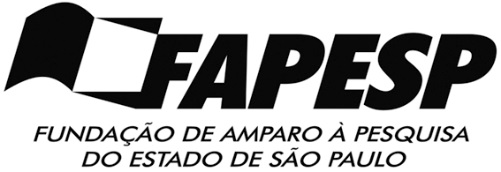 RESEARCH PROPOSAL FORMRegular Research Project in Public Policies http://www.fapesp.br/politicaspublicas  FAPESP- GACD – Global Alliance for Chronical DiseasesPROTOCOLO 1- SÃO PAULO PRINCIPLE INVESTIGATOR (do not omit or abbreviate names)1- SÃO PAULO PRINCIPLE INVESTIGATOR (do not omit or abbreviate names)1- SÃO PAULO PRINCIPLE INVESTIGATOR (do not omit or abbreviate names)1- SÃO PAULO PRINCIPLE INVESTIGATOR (do not omit or abbreviate names)1- SÃO PAULO PRINCIPLE INVESTIGATOR (do not omit or abbreviate names)1- SÃO PAULO PRINCIPLE INVESTIGATOR (do not omit or abbreviate names)1- SÃO PAULO PRINCIPLE INVESTIGATOR (do not omit or abbreviate names)1- SÃO PAULO PRINCIPLE INVESTIGATOR (do not omit or abbreviate names)1- SÃO PAULO PRINCIPLE INVESTIGATOR (do not omit or abbreviate names)1- SÃO PAULO PRINCIPLE INVESTIGATOR (do not omit or abbreviate names)1- SÃO PAULO PRINCIPLE INVESTIGATOR (do not omit or abbreviate names)1- SÃO PAULO PRINCIPLE INVESTIGATOR (do not omit or abbreviate names)1- SÃO PAULO PRINCIPLE INVESTIGATOR (do not omit or abbreviate names)1- SÃO PAULO PRINCIPLE INVESTIGATOR (do not omit or abbreviate names)1- SÃO PAULO PRINCIPLE INVESTIGATOR (do not omit or abbreviate names)1- SÃO PAULO PRINCIPLE INVESTIGATOR (do not omit or abbreviate names)1- SÃO PAULO PRINCIPLE INVESTIGATOR (do not omit or abbreviate names)1- SÃO PAULO PRINCIPLE INVESTIGATOR (do not omit or abbreviate names)1- SÃO PAULO PRINCIPLE INVESTIGATOR (do not omit or abbreviate names)1- SÃO PAULO PRINCIPLE INVESTIGATOR (do not omit or abbreviate names)1- SÃO PAULO PRINCIPLE INVESTIGATOR (do not omit or abbreviate names)1- SÃO PAULO PRINCIPLE INVESTIGATOR (do not omit or abbreviate names)1- SÃO PAULO PRINCIPLE INVESTIGATOR (do not omit or abbreviate names)1- SÃO PAULO PRINCIPLE INVESTIGATOR (do not omit or abbreviate names)1- SÃO PAULO PRINCIPLE INVESTIGATOR (do not omit or abbreviate names)1- SÃO PAULO PRINCIPLE INVESTIGATOR (do not omit or abbreviate names)1- SÃO PAULO PRINCIPLE INVESTIGATOR (do not omit or abbreviate names)1- SÃO PAULO PRINCIPLE INVESTIGATOR (do not omit or abbreviate names)1- SÃO PAULO PRINCIPLE INVESTIGATOR (do not omit or abbreviate names)NAME:      NAME:      NAME:      NAME:      NAME:      NAME:      NAME:      NAME:      NAME:      NAME:      NAME:      NAME:      NAME:      NAME:      NAME:      NAME:      NAME:      NAME:      NAME:      NAME:      NAME:      NAME:      NAME:      NAME:      NAME:      NAME:      NAME:      NAME:      NAME:      2- SÃO PAULO UNIT/INSTITUTION WHERE THE RESEARCH WILL BE DEVELOPED2- SÃO PAULO UNIT/INSTITUTION WHERE THE RESEARCH WILL BE DEVELOPED2- SÃO PAULO UNIT/INSTITUTION WHERE THE RESEARCH WILL BE DEVELOPED2- SÃO PAULO UNIT/INSTITUTION WHERE THE RESEARCH WILL BE DEVELOPED2- SÃO PAULO UNIT/INSTITUTION WHERE THE RESEARCH WILL BE DEVELOPED2- SÃO PAULO UNIT/INSTITUTION WHERE THE RESEARCH WILL BE DEVELOPED2- SÃO PAULO UNIT/INSTITUTION WHERE THE RESEARCH WILL BE DEVELOPED2- SÃO PAULO UNIT/INSTITUTION WHERE THE RESEARCH WILL BE DEVELOPED2- SÃO PAULO UNIT/INSTITUTION WHERE THE RESEARCH WILL BE DEVELOPED2- SÃO PAULO UNIT/INSTITUTION WHERE THE RESEARCH WILL BE DEVELOPED2- SÃO PAULO UNIT/INSTITUTION WHERE THE RESEARCH WILL BE DEVELOPED2- SÃO PAULO UNIT/INSTITUTION WHERE THE RESEARCH WILL BE DEVELOPED2- SÃO PAULO UNIT/INSTITUTION WHERE THE RESEARCH WILL BE DEVELOPED2- SÃO PAULO UNIT/INSTITUTION WHERE THE RESEARCH WILL BE DEVELOPED2- SÃO PAULO UNIT/INSTITUTION WHERE THE RESEARCH WILL BE DEVELOPED2- SÃO PAULO UNIT/INSTITUTION WHERE THE RESEARCH WILL BE DEVELOPED2- SÃO PAULO UNIT/INSTITUTION WHERE THE RESEARCH WILL BE DEVELOPED2- SÃO PAULO UNIT/INSTITUTION WHERE THE RESEARCH WILL BE DEVELOPED2- SÃO PAULO UNIT/INSTITUTION WHERE THE RESEARCH WILL BE DEVELOPED2- SÃO PAULO UNIT/INSTITUTION WHERE THE RESEARCH WILL BE DEVELOPED2- SÃO PAULO UNIT/INSTITUTION WHERE THE RESEARCH WILL BE DEVELOPED2- SÃO PAULO UNIT/INSTITUTION WHERE THE RESEARCH WILL BE DEVELOPED2- SÃO PAULO UNIT/INSTITUTION WHERE THE RESEARCH WILL BE DEVELOPED2- SÃO PAULO UNIT/INSTITUTION WHERE THE RESEARCH WILL BE DEVELOPED2- SÃO PAULO UNIT/INSTITUTION WHERE THE RESEARCH WILL BE DEVELOPED2- SÃO PAULO UNIT/INSTITUTION WHERE THE RESEARCH WILL BE DEVELOPED2- SÃO PAULO UNIT/INSTITUTION WHERE THE RESEARCH WILL BE DEVELOPED2- SÃO PAULO UNIT/INSTITUTION WHERE THE RESEARCH WILL BE DEVELOPED2- SÃO PAULO UNIT/INSTITUTION WHERE THE RESEARCH WILL BE DEVELOPEDINSTITUTION (University, Research Institutes):           INSTITUTION (University, Research Institutes):           INSTITUTION (University, Research Institutes):           INSTITUTION (University, Research Institutes):           INSTITUTION (University, Research Institutes):           INSTITUTION (University, Research Institutes):           INSTITUTION (University, Research Institutes):           INSTITUTION (University, Research Institutes):           INSTITUTION (University, Research Institutes):           INSTITUTION (University, Research Institutes):           INSTITUTION (University, Research Institutes):           INSTITUTION (University, Research Institutes):           INSTITUTION (University, Research Institutes):           INSTITUTION (University, Research Institutes):           INSTITUTION (University, Research Institutes):           INSTITUTION (University, Research Institutes):           INSTITUTION (University, Research Institutes):           INSTITUTION (University, Research Institutes):           INSTITUTION (University, Research Institutes):           INSTITUTION (University, Research Institutes):           INSTITUTION (University, Research Institutes):           INSTITUTION (University, Research Institutes):           INSTITUTION (University, Research Institutes):           INSTITUTION (University, Research Institutes):           INSTITUTION (University, Research Institutes):           INSTITUTION (University, Research Institutes):           INSTITUTION (University, Research Institutes):           INSTITUTION (University, Research Institutes):           INSTITUTION (University, Research Institutes):           UNIT (College, Center, Institute):           UNIT (College, Center, Institute):           UNIT (College, Center, Institute):           UNIT (College, Center, Institute):           UNIT (College, Center, Institute):           UNIT (College, Center, Institute):           UNIT (College, Center, Institute):           UNIT (College, Center, Institute):           UNIT (College, Center, Institute):           UNIT (College, Center, Institute):           UNIT (College, Center, Institute):           UNIT (College, Center, Institute):           UNIT (College, Center, Institute):           UNIT (College, Center, Institute):           UNIT (College, Center, Institute):           UNIT (College, Center, Institute):           UNIT (College, Center, Institute):           UNIT (College, Center, Institute):           UNIT (College, Center, Institute):           UNIT (College, Center, Institute):           UNIT (College, Center, Institute):           UNIT (College, Center, Institute):           UNIT (College, Center, Institute):           UNIT (College, Center, Institute):           UNIT (College, Center, Institute):           UNIT (College, Center, Institute):           UNIT (College, Center, Institute):           UNIT (College, Center, Institute):           UNIT (College, Center, Institute):           DEPARTMENT:           DEPARTMENT:           DEPARTMENT:           DEPARTMENT:           DEPARTMENT:           DEPARTMENT:           DEPARTMENT:           DEPARTMENT:           DEPARTMENT:           DEPARTMENT:           DEPARTMENT:           DEPARTMENT:           DEPARTMENT:           DEPARTMENT:           DEPARTMENT:           DEPARTMENT:           DEPARTMENT:           DEPARTMENT:           DEPARTMENT:           DEPARTMENT:           DEPARTMENT:           DEPARTMENT:           DEPARTMENT:           DEPARTMENT:           DEPARTMENT:           DEPARTMENT:           DEPARTMENT:           DEPARTMENT:           DEPARTMENT:           3- PARTNER INSTITUTION - http://www.fapesp.br/politicaspublicas#5135 3- PARTNER INSTITUTION - http://www.fapesp.br/politicaspublicas#5135 3- PARTNER INSTITUTION - http://www.fapesp.br/politicaspublicas#5135 3- PARTNER INSTITUTION - http://www.fapesp.br/politicaspublicas#5135 3- PARTNER INSTITUTION - http://www.fapesp.br/politicaspublicas#5135 3- PARTNER INSTITUTION - http://www.fapesp.br/politicaspublicas#5135 3- PARTNER INSTITUTION - http://www.fapesp.br/politicaspublicas#5135 3- PARTNER INSTITUTION - http://www.fapesp.br/politicaspublicas#5135 3- PARTNER INSTITUTION - http://www.fapesp.br/politicaspublicas#5135 3- PARTNER INSTITUTION - http://www.fapesp.br/politicaspublicas#5135 3- PARTNER INSTITUTION - http://www.fapesp.br/politicaspublicas#5135 3- PARTNER INSTITUTION - http://www.fapesp.br/politicaspublicas#5135 3- PARTNER INSTITUTION - http://www.fapesp.br/politicaspublicas#5135 3- PARTNER INSTITUTION - http://www.fapesp.br/politicaspublicas#5135 3- PARTNER INSTITUTION - http://www.fapesp.br/politicaspublicas#5135 3- PARTNER INSTITUTION - http://www.fapesp.br/politicaspublicas#5135 3- PARTNER INSTITUTION - http://www.fapesp.br/politicaspublicas#5135 3- PARTNER INSTITUTION - http://www.fapesp.br/politicaspublicas#5135 3- PARTNER INSTITUTION - http://www.fapesp.br/politicaspublicas#5135 3- PARTNER INSTITUTION - http://www.fapesp.br/politicaspublicas#5135 3- PARTNER INSTITUTION - http://www.fapesp.br/politicaspublicas#5135 3- PARTNER INSTITUTION - http://www.fapesp.br/politicaspublicas#5135 3- PARTNER INSTITUTION - http://www.fapesp.br/politicaspublicas#5135 3- PARTNER INSTITUTION - http://www.fapesp.br/politicaspublicas#5135 3- PARTNER INSTITUTION - http://www.fapesp.br/politicaspublicas#5135 3- PARTNER INSTITUTION - http://www.fapesp.br/politicaspublicas#5135 3- PARTNER INSTITUTION - http://www.fapesp.br/politicaspublicas#5135 3- PARTNER INSTITUTION - http://www.fapesp.br/politicaspublicas#5135 3- PARTNER INSTITUTION - http://www.fapesp.br/politicaspublicas#5135 A)  INSTITUTION:                                                                                AREA OF ACTIVITY:      A)  INSTITUTION:                                                                                AREA OF ACTIVITY:      A)  INSTITUTION:                                                                                AREA OF ACTIVITY:      A)  INSTITUTION:                                                                                AREA OF ACTIVITY:      A)  INSTITUTION:                                                                                AREA OF ACTIVITY:      A)  INSTITUTION:                                                                                AREA OF ACTIVITY:      A)  INSTITUTION:                                                                                AREA OF ACTIVITY:      A)  INSTITUTION:                                                                                AREA OF ACTIVITY:      A)  INSTITUTION:                                                                                AREA OF ACTIVITY:      A)  INSTITUTION:                                                                                AREA OF ACTIVITY:      A)  INSTITUTION:                                                                                AREA OF ACTIVITY:      A)  INSTITUTION:                                                                                AREA OF ACTIVITY:      A)  INSTITUTION:                                                                                AREA OF ACTIVITY:      A)  INSTITUTION:                                                                                AREA OF ACTIVITY:      A)  INSTITUTION:                                                                                AREA OF ACTIVITY:      A)  INSTITUTION:                                                                                AREA OF ACTIVITY:      A)  INSTITUTION:                                                                                AREA OF ACTIVITY:      A)  INSTITUTION:                                                                                AREA OF ACTIVITY:      A)  INSTITUTION:                                                                                AREA OF ACTIVITY:      A)  INSTITUTION:                                                                                AREA OF ACTIVITY:      A)  INSTITUTION:                                                                                AREA OF ACTIVITY:      A)  INSTITUTION:                                                                                AREA OF ACTIVITY:      A)  INSTITUTION:                                                                                AREA OF ACTIVITY:      A)  INSTITUTION:                                                                                AREA OF ACTIVITY:      A)  INSTITUTION:                                                                                AREA OF ACTIVITY:      A)  INSTITUTION:                                                                                AREA OF ACTIVITY:      A)  INSTITUTION:                                                                                AREA OF ACTIVITY:      A)  INSTITUTION:                                                                                AREA OF ACTIVITY:      A)  INSTITUTION:                                                                                AREA OF ACTIVITY:      REPRESENTATIVE:      REPRESENTATIVE:      REPRESENTATIVE:      REPRESENTATIVE:      REPRESENTATIVE:      REPRESENTATIVE:      REPRESENTATIVE:      REPRESENTATIVE:      REPRESENTATIVE:      REPRESENTATIVE:      REPRESENTATIVE:      REPRESENTATIVE:      REPRESENTATIVE:      REPRESENTATIVE:      REPRESENTATIVE:      REPRESENTATIVE:      REPRESENTATIVE:      REPRESENTATIVE:      REPRESENTATIVE:      REPRESENTATIVE:      REPRESENTATIVE:      REPRESENTATIVE:      REPRESENTATIVE:      REPRESENTATIVE:      REPRESENTATIVE:      REPRESENTATIVE:      REPRESENTATIVE:      REPRESENTATIVE:      REPRESENTATIVE:      PHONE (DDD):                                         FAX (DDD):      PHONE (DDD):                                         FAX (DDD):      PHONE (DDD):                                         FAX (DDD):      PHONE (DDD):                                         FAX (DDD):      PHONE (DDD):                                         FAX (DDD):      PHONE (DDD):                                         FAX (DDD):      PHONE (DDD):                                         FAX (DDD):      PHONE (DDD):                                         FAX (DDD):      PHONE (DDD):                                         FAX (DDD):      PHONE (DDD):                                         FAX (DDD):      PHONE (DDD):                                         FAX (DDD):      PHONE (DDD):                                         FAX (DDD):      PHONE (DDD):                                         FAX (DDD):      PHONE (DDD):                                         FAX (DDD):      PHONE (DDD):                                         FAX (DDD):      PHONE (DDD):                                         FAX (DDD):      PHONE (DDD):                                         FAX (DDD):      PHONE (DDD):                                         FAX (DDD):      PHONE (DDD):                                         FAX (DDD):      PHONE (DDD):                                         FAX (DDD):      PHONE (DDD):                                         FAX (DDD):      PHONE (DDD):                                         FAX (DDD):      PHONE (DDD):                                         FAX (DDD):      PHONE (DDD):                                         FAX (DDD):      PHONE (DDD):                                         FAX (DDD):      PHONE (DDD):                                         FAX (DDD):      PHONE (DDD):                                         FAX (DDD):      PHONE (DDD):                                         FAX (DDD):      PHONE (DDD):                                         FAX (DDD):      E-mail:      E-mail:      E-mail:      E-mail:      E-mail:      E-mail:      E-mail:      E-mail:      E-mail:      E-mail:      E-mail:      E-mail:      E-mail:      E-mail:      E-mail:      E-mail:      E-mail:      E-mail:      E-mail:      E-mail:      E-mail:      E-mail:      E-mail:      E-mail:      E-mail:      E-mail:      E-mail:      E-mail:      E-mail:      4- NAME AND COUNTRY OF THE PRINCIPLE INVESTIGATOR – PARTNER WHO WILL SUBMIT TO GACD 4- NAME AND COUNTRY OF THE PRINCIPLE INVESTIGATOR – PARTNER WHO WILL SUBMIT TO GACD 4- NAME AND COUNTRY OF THE PRINCIPLE INVESTIGATOR – PARTNER WHO WILL SUBMIT TO GACD 4- NAME AND COUNTRY OF THE PRINCIPLE INVESTIGATOR – PARTNER WHO WILL SUBMIT TO GACD 4- NAME AND COUNTRY OF THE PRINCIPLE INVESTIGATOR – PARTNER WHO WILL SUBMIT TO GACD 4- NAME AND COUNTRY OF THE PRINCIPLE INVESTIGATOR – PARTNER WHO WILL SUBMIT TO GACD 4- NAME AND COUNTRY OF THE PRINCIPLE INVESTIGATOR – PARTNER WHO WILL SUBMIT TO GACD 4- NAME AND COUNTRY OF THE PRINCIPLE INVESTIGATOR – PARTNER WHO WILL SUBMIT TO GACD 4- NAME AND COUNTRY OF THE PRINCIPLE INVESTIGATOR – PARTNER WHO WILL SUBMIT TO GACD 4- NAME AND COUNTRY OF THE PRINCIPLE INVESTIGATOR – PARTNER WHO WILL SUBMIT TO GACD 4- NAME AND COUNTRY OF THE PRINCIPLE INVESTIGATOR – PARTNER WHO WILL SUBMIT TO GACD 4- NAME AND COUNTRY OF THE PRINCIPLE INVESTIGATOR – PARTNER WHO WILL SUBMIT TO GACD 4- NAME AND COUNTRY OF THE PRINCIPLE INVESTIGATOR – PARTNER WHO WILL SUBMIT TO GACD 4- NAME AND COUNTRY OF THE PRINCIPLE INVESTIGATOR – PARTNER WHO WILL SUBMIT TO GACD 4- NAME AND COUNTRY OF THE PRINCIPLE INVESTIGATOR – PARTNER WHO WILL SUBMIT TO GACD 4- NAME AND COUNTRY OF THE PRINCIPLE INVESTIGATOR – PARTNER WHO WILL SUBMIT TO GACD 4- NAME AND COUNTRY OF THE PRINCIPLE INVESTIGATOR – PARTNER WHO WILL SUBMIT TO GACD 4- NAME AND COUNTRY OF THE PRINCIPLE INVESTIGATOR – PARTNER WHO WILL SUBMIT TO GACD 4- NAME AND COUNTRY OF THE PRINCIPLE INVESTIGATOR – PARTNER WHO WILL SUBMIT TO GACD 4- NAME AND COUNTRY OF THE PRINCIPLE INVESTIGATOR – PARTNER WHO WILL SUBMIT TO GACD 4- NAME AND COUNTRY OF THE PRINCIPLE INVESTIGATOR – PARTNER WHO WILL SUBMIT TO GACD 4- NAME AND COUNTRY OF THE PRINCIPLE INVESTIGATOR – PARTNER WHO WILL SUBMIT TO GACD 4- NAME AND COUNTRY OF THE PRINCIPLE INVESTIGATOR – PARTNER WHO WILL SUBMIT TO GACD 4- NAME AND COUNTRY OF THE PRINCIPLE INVESTIGATOR – PARTNER WHO WILL SUBMIT TO GACD 4- NAME AND COUNTRY OF THE PRINCIPLE INVESTIGATOR – PARTNER WHO WILL SUBMIT TO GACD 4- NAME AND COUNTRY OF THE PRINCIPLE INVESTIGATOR – PARTNER WHO WILL SUBMIT TO GACD 4- NAME AND COUNTRY OF THE PRINCIPLE INVESTIGATOR – PARTNER WHO WILL SUBMIT TO GACD 4- NAME AND COUNTRY OF THE PRINCIPLE INVESTIGATOR – PARTNER WHO WILL SUBMIT TO GACD 4- NAME AND COUNTRY OF THE PRINCIPLE INVESTIGATOR – PARTNER WHO WILL SUBMIT TO GACD NAME:      NAME:      NAME:      NAME:      NAME:      NAME:      NAME:      NAME:      NAME:      NAME:      NAME:      NAME:      NAME:      NAME:      NAME:      NAME:      NAME:      NAME:      NAME:      NAME:      NAME:      NAME:      NAME:      NAME:      NAME:      COUNTRY:      COUNTRY:      COUNTRY:      COUNTRY:      5- UNIT/INSTITUTION WHERE THE RESEARCH WOULD BE DEVELOPED – PARTNER WHO WILL SUBMIT TO GACD5- UNIT/INSTITUTION WHERE THE RESEARCH WOULD BE DEVELOPED – PARTNER WHO WILL SUBMIT TO GACD5- UNIT/INSTITUTION WHERE THE RESEARCH WOULD BE DEVELOPED – PARTNER WHO WILL SUBMIT TO GACD5- UNIT/INSTITUTION WHERE THE RESEARCH WOULD BE DEVELOPED – PARTNER WHO WILL SUBMIT TO GACD5- UNIT/INSTITUTION WHERE THE RESEARCH WOULD BE DEVELOPED – PARTNER WHO WILL SUBMIT TO GACD5- UNIT/INSTITUTION WHERE THE RESEARCH WOULD BE DEVELOPED – PARTNER WHO WILL SUBMIT TO GACD5- UNIT/INSTITUTION WHERE THE RESEARCH WOULD BE DEVELOPED – PARTNER WHO WILL SUBMIT TO GACD5- UNIT/INSTITUTION WHERE THE RESEARCH WOULD BE DEVELOPED – PARTNER WHO WILL SUBMIT TO GACD5- UNIT/INSTITUTION WHERE THE RESEARCH WOULD BE DEVELOPED – PARTNER WHO WILL SUBMIT TO GACD5- UNIT/INSTITUTION WHERE THE RESEARCH WOULD BE DEVELOPED – PARTNER WHO WILL SUBMIT TO GACD5- UNIT/INSTITUTION WHERE THE RESEARCH WOULD BE DEVELOPED – PARTNER WHO WILL SUBMIT TO GACD5- UNIT/INSTITUTION WHERE THE RESEARCH WOULD BE DEVELOPED – PARTNER WHO WILL SUBMIT TO GACD5- UNIT/INSTITUTION WHERE THE RESEARCH WOULD BE DEVELOPED – PARTNER WHO WILL SUBMIT TO GACD5- UNIT/INSTITUTION WHERE THE RESEARCH WOULD BE DEVELOPED – PARTNER WHO WILL SUBMIT TO GACD5- UNIT/INSTITUTION WHERE THE RESEARCH WOULD BE DEVELOPED – PARTNER WHO WILL SUBMIT TO GACD5- UNIT/INSTITUTION WHERE THE RESEARCH WOULD BE DEVELOPED – PARTNER WHO WILL SUBMIT TO GACD5- UNIT/INSTITUTION WHERE THE RESEARCH WOULD BE DEVELOPED – PARTNER WHO WILL SUBMIT TO GACD5- UNIT/INSTITUTION WHERE THE RESEARCH WOULD BE DEVELOPED – PARTNER WHO WILL SUBMIT TO GACD5- UNIT/INSTITUTION WHERE THE RESEARCH WOULD BE DEVELOPED – PARTNER WHO WILL SUBMIT TO GACD5- UNIT/INSTITUTION WHERE THE RESEARCH WOULD BE DEVELOPED – PARTNER WHO WILL SUBMIT TO GACD5- UNIT/INSTITUTION WHERE THE RESEARCH WOULD BE DEVELOPED – PARTNER WHO WILL SUBMIT TO GACD5- UNIT/INSTITUTION WHERE THE RESEARCH WOULD BE DEVELOPED – PARTNER WHO WILL SUBMIT TO GACD5- UNIT/INSTITUTION WHERE THE RESEARCH WOULD BE DEVELOPED – PARTNER WHO WILL SUBMIT TO GACD5- UNIT/INSTITUTION WHERE THE RESEARCH WOULD BE DEVELOPED – PARTNER WHO WILL SUBMIT TO GACD5- UNIT/INSTITUTION WHERE THE RESEARCH WOULD BE DEVELOPED – PARTNER WHO WILL SUBMIT TO GACD5- UNIT/INSTITUTION WHERE THE RESEARCH WOULD BE DEVELOPED – PARTNER WHO WILL SUBMIT TO GACD5- UNIT/INSTITUTION WHERE THE RESEARCH WOULD BE DEVELOPED – PARTNER WHO WILL SUBMIT TO GACD5- UNIT/INSTITUTION WHERE THE RESEARCH WOULD BE DEVELOPED – PARTNER WHO WILL SUBMIT TO GACD5- UNIT/INSTITUTION WHERE THE RESEARCH WOULD BE DEVELOPED – PARTNER WHO WILL SUBMIT TO GACDINSTITUTION (University), UNIT (College, Center, Institute) and DEPARTMENT :      INSTITUTION (University), UNIT (College, Center, Institute) and DEPARTMENT :      INSTITUTION (University), UNIT (College, Center, Institute) and DEPARTMENT :      INSTITUTION (University), UNIT (College, Center, Institute) and DEPARTMENT :      INSTITUTION (University), UNIT (College, Center, Institute) and DEPARTMENT :      INSTITUTION (University), UNIT (College, Center, Institute) and DEPARTMENT :      INSTITUTION (University), UNIT (College, Center, Institute) and DEPARTMENT :      INSTITUTION (University), UNIT (College, Center, Institute) and DEPARTMENT :      INSTITUTION (University), UNIT (College, Center, Institute) and DEPARTMENT :      INSTITUTION (University), UNIT (College, Center, Institute) and DEPARTMENT :      INSTITUTION (University), UNIT (College, Center, Institute) and DEPARTMENT :      INSTITUTION (University), UNIT (College, Center, Institute) and DEPARTMENT :      INSTITUTION (University), UNIT (College, Center, Institute) and DEPARTMENT :      INSTITUTION (University), UNIT (College, Center, Institute) and DEPARTMENT :      INSTITUTION (University), UNIT (College, Center, Institute) and DEPARTMENT :      INSTITUTION (University), UNIT (College, Center, Institute) and DEPARTMENT :      INSTITUTION (University), UNIT (College, Center, Institute) and DEPARTMENT :      INSTITUTION (University), UNIT (College, Center, Institute) and DEPARTMENT :      INSTITUTION (University), UNIT (College, Center, Institute) and DEPARTMENT :      INSTITUTION (University), UNIT (College, Center, Institute) and DEPARTMENT :      INSTITUTION (University), UNIT (College, Center, Institute) and DEPARTMENT :      INSTITUTION (University), UNIT (College, Center, Institute) and DEPARTMENT :      INSTITUTION (University), UNIT (College, Center, Institute) and DEPARTMENT :      INSTITUTION (University), UNIT (College, Center, Institute) and DEPARTMENT :      INSTITUTION (University), UNIT (College, Center, Institute) and DEPARTMENT :      INSTITUTION (University), UNIT (College, Center, Institute) and DEPARTMENT :      INSTITUTION (University), UNIT (College, Center, Institute) and DEPARTMENT :      INSTITUTION (University), UNIT (College, Center, Institute) and DEPARTMENT :      INSTITUTION (University), UNIT (College, Center, Institute) and DEPARTMENT :      6- PROJECT CLASSIFICATION (www.fapesp.br/2000) PROJECT DURATIONCLASSIFICAÇÃO DO PROJETO (consultar tabela FAPESP)6- PROJECT CLASSIFICATION (www.fapesp.br/2000) PROJECT DURATIONCLASSIFICAÇÃO DO PROJETO (consultar tabela FAPESP)6- PROJECT CLASSIFICATION (www.fapesp.br/2000) PROJECT DURATIONCLASSIFICAÇÃO DO PROJETO (consultar tabela FAPESP)6- PROJECT CLASSIFICATION (www.fapesp.br/2000) PROJECT DURATIONCLASSIFICAÇÃO DO PROJETO (consultar tabela FAPESP)6- PROJECT CLASSIFICATION (www.fapesp.br/2000) PROJECT DURATIONCLASSIFICAÇÃO DO PROJETO (consultar tabela FAPESP)6- PROJECT CLASSIFICATION (www.fapesp.br/2000) PROJECT DURATIONCLASSIFICAÇÃO DO PROJETO (consultar tabela FAPESP)6- PROJECT CLASSIFICATION (www.fapesp.br/2000) PROJECT DURATIONCLASSIFICAÇÃO DO PROJETO (consultar tabela FAPESP)6- PROJECT CLASSIFICATION (www.fapesp.br/2000) PROJECT DURATIONCLASSIFICAÇÃO DO PROJETO (consultar tabela FAPESP)6- PROJECT CLASSIFICATION (www.fapesp.br/2000) PROJECT DURATIONCLASSIFICAÇÃO DO PROJETO (consultar tabela FAPESP)6- PROJECT CLASSIFICATION (www.fapesp.br/2000) PROJECT DURATIONCLASSIFICAÇÃO DO PROJETO (consultar tabela FAPESP)6- PROJECT CLASSIFICATION (www.fapesp.br/2000) PROJECT DURATIONCLASSIFICAÇÃO DO PROJETO (consultar tabela FAPESP)6- PROJECT CLASSIFICATION (www.fapesp.br/2000) PROJECT DURATIONCLASSIFICAÇÃO DO PROJETO (consultar tabela FAPESP)6- PROJECT CLASSIFICATION (www.fapesp.br/2000) PROJECT DURATIONCLASSIFICAÇÃO DO PROJETO (consultar tabela FAPESP)6- PROJECT CLASSIFICATION (www.fapesp.br/2000) PROJECT DURATIONCLASSIFICAÇÃO DO PROJETO (consultar tabela FAPESP)6- PROJECT CLASSIFICATION (www.fapesp.br/2000) PROJECT DURATIONCLASSIFICAÇÃO DO PROJETO (consultar tabela FAPESP)6- PROJECT CLASSIFICATION (www.fapesp.br/2000) PROJECT DURATIONCLASSIFICAÇÃO DO PROJETO (consultar tabela FAPESP)6- PROJECT CLASSIFICATION (www.fapesp.br/2000) PROJECT DURATIONCLASSIFICAÇÃO DO PROJETO (consultar tabela FAPESP)6- PROJECT CLASSIFICATION (www.fapesp.br/2000) PROJECT DURATIONCLASSIFICAÇÃO DO PROJETO (consultar tabela FAPESP)6- PROJECT CLASSIFICATION (www.fapesp.br/2000) PROJECT DURATIONCLASSIFICAÇÃO DO PROJETO (consultar tabela FAPESP)6- PROJECT CLASSIFICATION (www.fapesp.br/2000) PROJECT DURATIONCLASSIFICAÇÃO DO PROJETO (consultar tabela FAPESP)6- PROJECT CLASSIFICATION (www.fapesp.br/2000) PROJECT DURATIONCLASSIFICAÇÃO DO PROJETO (consultar tabela FAPESP)6- PROJECT CLASSIFICATION (www.fapesp.br/2000) PROJECT DURATIONCLASSIFICAÇÃO DO PROJETO (consultar tabela FAPESP)6- PROJECT CLASSIFICATION (www.fapesp.br/2000) PROJECT DURATIONCLASSIFICAÇÃO DO PROJETO (consultar tabela FAPESP)6- PROJECT CLASSIFICATION (www.fapesp.br/2000) PROJECT DURATIONCLASSIFICAÇÃO DO PROJETO (consultar tabela FAPESP)6- PROJECT CLASSIFICATION (www.fapesp.br/2000) PROJECT DURATIONCLASSIFICAÇÃO DO PROJETO (consultar tabela FAPESP)6- PROJECT CLASSIFICATION (www.fapesp.br/2000) PROJECT DURATIONCLASSIFICAÇÃO DO PROJETO (consultar tabela FAPESP)DURATIONDURATIONDURATIONAREA OF EXPERTISE:      AREA OF EXPERTISE:      AREA OF EXPERTISE:      AREA OF EXPERTISE:      AREA OF EXPERTISE:      AREA OF EXPERTISE:      AREA OF EXPERTISE:      AREA OF EXPERTISE:      AREA OF EXPERTISE:      AREA OF EXPERTISE:      AREA OF EXPERTISE:      AREA OF EXPERTISE:      AREA OF EXPERTISE:      AREA OF EXPERTISE:      AREA OF EXPERTISE:      AREA OF EXPERTISE:      AREA OF EXPERTISE:      AREA OF EXPERTISE:      AREA OF EXPERTISE:      AREA OF EXPERTISE:      AREA OF EXPERTISE:      AREA OF EXPERTISE:      AREA OF EXPERTISE:      AREA OF EXPERTISE:      AREA OF EXPERTISE:      AREA OF EXPERTISE:      PROPOSED START DATE:      PROPOSED START DATE:      PROPOSED START DATE:      CODE:-OO--OO-DURATION (MONTHS):DURATION (MONTHS):7- PROJECT TITLE (do not abbreviate) IN PORTUGUESE:      IN ENGLISH:      8- RESEARCH PROJECT KEY WORDS (up to six)8- RESEARCH PROJECT KEY WORDS (up to six)8- RESEARCH PROJECT KEY WORDS (up to six)8- RESEARCH PROJECT KEY WORDS (up to six)8- RESEARCH PROJECT KEY WORDS (up to six)8- RESEARCH PROJECT KEY WORDS (up to six)8- RESEARCH PROJECT KEY WORDS (up to six) 9- FAPESP FELLOWSHIPS AND GRANTS RELATED TO THIS APPLICATION Please inform the numbers of the grants related to this proposal in the table below. 9- FAPESP FELLOWSHIPS AND GRANTS RELATED TO THIS APPLICATION Please inform the numbers of the grants related to this proposal in the table below. 9- FAPESP FELLOWSHIPS AND GRANTS RELATED TO THIS APPLICATION Please inform the numbers of the grants related to this proposal in the table below. 9- FAPESP FELLOWSHIPS AND GRANTS RELATED TO THIS APPLICATION Please inform the numbers of the grants related to this proposal in the table below. 9- FAPESP FELLOWSHIPS AND GRANTS RELATED TO THIS APPLICATION Please inform the numbers of the grants related to this proposal in the table below. 9- FAPESP FELLOWSHIPS AND GRANTS RELATED TO THIS APPLICATION Please inform the numbers of the grants related to this proposal in the table below. 9- FAPESP FELLOWSHIPS AND GRANTS RELATED TO THIS APPLICATION Please inform the numbers of the grants related to this proposal in the table below. 9- FAPESP FELLOWSHIPS AND GRANTS RELATED TO THIS APPLICATION Please inform the numbers of the grants related to this proposal in the table below. 9- FAPESP FELLOWSHIPS AND GRANTS RELATED TO THIS APPLICATION Please inform the numbers of the grants related to this proposal in the table below. 9- FAPESP FELLOWSHIPS AND GRANTS RELATED TO THIS APPLICATION Please inform the numbers of the grants related to this proposal in the table below. 9- FAPESP FELLOWSHIPS AND GRANTS RELATED TO THIS APPLICATION Please inform the numbers of the grants related to this proposal in the table below. 9- FAPESP FELLOWSHIPS AND GRANTS RELATED TO THIS APPLICATION Please inform the numbers of the grants related to this proposal in the table below. 9- FAPESP FELLOWSHIPS AND GRANTS RELATED TO THIS APPLICATION Please inform the numbers of the grants related to this proposal in the table below. 9- FAPESP FELLOWSHIPS AND GRANTS RELATED TO THIS APPLICATION Please inform the numbers of the grants related to this proposal in the table below. 9- FAPESP FELLOWSHIPS AND GRANTS RELATED TO THIS APPLICATION Please inform the numbers of the grants related to this proposal in the table below. 9- FAPESP FELLOWSHIPS AND GRANTS RELATED TO THIS APPLICATION Please inform the numbers of the grants related to this proposal in the table below. 9- FAPESP FELLOWSHIPS AND GRANTS RELATED TO THIS APPLICATION Please inform the numbers of the grants related to this proposal in the table below. 9- FAPESP FELLOWSHIPS AND GRANTS RELATED TO THIS APPLICATION Please inform the numbers of the grants related to this proposal in the table below. 9- FAPESP FELLOWSHIPS AND GRANTS RELATED TO THIS APPLICATION Please inform the numbers of the grants related to this proposal in the table below. 9- FAPESP FELLOWSHIPS AND GRANTS RELATED TO THIS APPLICATION Please inform the numbers of the grants related to this proposal in the table below. 9- FAPESP FELLOWSHIPS AND GRANTS RELATED TO THIS APPLICATION Please inform the numbers of the grants related to this proposal in the table below. 9- FAPESP FELLOWSHIPS AND GRANTS RELATED TO THIS APPLICATION Please inform the numbers of the grants related to this proposal in the table below. 9- FAPESP FELLOWSHIPS AND GRANTS RELATED TO THIS APPLICATION Please inform the numbers of the grants related to this proposal in the table below. 9- FAPESP FELLOWSHIPS AND GRANTS RELATED TO THIS APPLICATION Please inform the numbers of the grants related to this proposal in the table below. 9- FAPESP FELLOWSHIPS AND GRANTS RELATED TO THIS APPLICATION Please inform the numbers of the grants related to this proposal in the table below. 9- FAPESP FELLOWSHIPS AND GRANTS RELATED TO THIS APPLICATION Please inform the numbers of the grants related to this proposal in the table below. 9- FAPESP FELLOWSHIPS AND GRANTS RELATED TO THIS APPLICATION Please inform the numbers of the grants related to this proposal in the table below. 9- FAPESP FELLOWSHIPS AND GRANTS RELATED TO THIS APPLICATION Please inform the numbers of the grants related to this proposal in the table below.GRANT’S NUMBERGRANT’S NUMBERGRANT’S NUMBERGRANT’S NUMBERGRANT’S NUMBERGRANT’S NUMBERGRANT’S NUMBERGRANT’S NUMBERGRANT’S NUMBERGRANT’S NUMBERGRANT’S NUMBERGRANT’S NUMBERGRANT’S NUMBERGRANT’S NUMBERGRANT’S NUMBERGRANT’S NUMBERGRANT’S NUMBERGRANT’S NUMBERGRANT’S NUMBERGRANT’S NUMBERGRANT’S NUMBERGRANT’S NUMBERWOULD YOU LIKE TO BIND THE GRANT TO THIS PROPOSAL?WOULD YOU LIKE TO BIND THE GRANT TO THIS PROPOSAL?WOULD YOU LIKE TO BIND THE GRANT TO THIS PROPOSAL?WOULD YOU LIKE TO BIND THE GRANT TO THIS PROPOSAL?WOULD YOU LIKE TO BIND THE GRANT TO THIS PROPOSAL?/- YES NO NO/- YES NO NO/- YES NO NO/- YES NO NO10 - SUMMARY OF FUNDING REQUESTED TO FAPESP FOR THE PROPOSAL. (please enclose detailed budget according to FAPESP standards – Excel sheet - )10 - SUMMARY OF FUNDING REQUESTED TO FAPESP FOR THE PROPOSAL. (please enclose detailed budget according to FAPESP standards – Excel sheet - )10 - SUMMARY OF FUNDING REQUESTED TO FAPESP FOR THE PROPOSAL. (please enclose detailed budget according to FAPESP standards – Excel sheet - ) EXPENSES IN R$(separate decimals with a coma)EXPENSES IN US$(separate decimals with a coma)EQUIPMENTMATERIALS AND SUPLIESSERVICESDESPESAS COM DIÁRIAS NO PAÍS E NO EXTERIORTRAVEL ALLOWANCE (PER DIEM)TRAVEL EXPENSESTECNICAL TRAINING FELLOWSHIPSResearch Infrastructure Overhead - PROJECTResearch Infrastructure Overhead - INSTITUTIONPROVISION FOR IMPORTATIONFELLOWSHIPS OVERHEADAdditional Benefits FundsTOTAL GERALIT IS REQUESTED TECHNICAL TRAINING FELLOWSHIPS?IT IS REQUESTED TECHNICAL TRAINING FELLOWSHIPS?IT IS REQUESTED TECHNICAL TRAINING FELLOWSHIPS?IT IS REQUESTED TECHNICAL TRAINING FELLOWSHIPS?IT IS REQUESTED TECHNICAL TRAINING FELLOWSHIPS? YES YES NOIf "YES", indicate the level(s) below. If "YES", indicate the level(s) below. If "YES", indicate the level(s) below. If "YES", indicate the level(s) below. If "YES", indicate the level(s) below. If "YES", indicate the level(s) below. If "YES", indicate the level(s) below. If "YES", indicate the level(s) below. TECHNICAL TRAININGQUANTITYQUANTITYWEEKLY HOURSDURATION (MONTHS)DURATION (MONTHS)TOTAL AMOUNTTOTAL AMOUNTTOTAL TT LEVEL 1 LEVEL 2 LEVEL 3 LEVEL 4 LEVEL 4A LEVEL 5Training Program - Participation in Course AbroadQUANTITYDURATION (MONTHS)DURATION (MONTHS)DURATION (MONTHS)DURATION (MONTHS)TOTAL AMOUNTTOTAL AMOUNTTOTAL PC LEVEL 1 (Only scholar fees, must be fill in “Services”) LEVEL 1 (Only scholar fees, must be fill in “Services”) LEVEL 1 (Only scholar fees, must be fill in “Services”) LEVEL 1 (Only scholar fees, must be fill in “Services”) LEVEL 1 (Only scholar fees, must be fill in “Services”) LEVEL 1 (Only scholar fees, must be fill in “Services”) LEVEL 1 (Only scholar fees, must be fill in “Services”) LEVEL 1 (Only scholar fees, must be fill in “Services”) LEVEL 2 LEVEL 3 LEVEL 4 - ABROAD12 - COUNTERPART OF THE PARTNER INSTITUTION(s) (Please present detailed budget in the form required by FAPESP - )12 - COUNTERPART OF THE PARTNER INSTITUTION(s) (Please present detailed budget in the form required by FAPESP - )12 - COUNTERPART OF THE PARTNER INSTITUTION(s) (Please present detailed budget in the form required by FAPESP - )12 - COUNTERPART OF THE PARTNER INSTITUTION(s) (Please present detailed budget in the form required by FAPESP - )R$US$INSTITUTION AINSTITUTION AINSTITUTION BINSTITUTION BINSTITUTION CINSTITUTION CTOTALTOTAL13- SUMMARY OF THE FUNDING REQUESTED TO OTHER AGENCIES BY THE OTHERS PIs TO THIS PROPOSAL13- SUMMARY OF THE FUNDING REQUESTED TO OTHER AGENCIES BY THE OTHERS PIs TO THIS PROPOSAL13- SUMMARY OF THE FUNDING REQUESTED TO OTHER AGENCIES BY THE OTHERS PIs TO THIS PROPOSAL13- SUMMARY OF THE FUNDING REQUESTED TO OTHER AGENCIES BY THE OTHERS PIs TO THIS PROPOSALAMOUNT REQUESTED (US$)AMOUNT REQUESTED (US$)AMOUNT REQUESTED (US$)OVERHEADEQUIPMENTCONSUMABLESSERVICESTRAVEL ALLOWANCE (PER DIEM)TRAVEL EXPENSESFELLOWSHIPS OTHER COSTSTOTAL14 -  GRANTS REQUESTED TO OR AWARDED BY OTHER FUNDING AGENCIES RELATED TO THIS PROPOSAL (please indicate currency)14 -  GRANTS REQUESTED TO OR AWARDED BY OTHER FUNDING AGENCIES RELATED TO THIS PROPOSAL (please indicate currency)14 -  GRANTS REQUESTED TO OR AWARDED BY OTHER FUNDING AGENCIES RELATED TO THIS PROPOSAL (please indicate currency)INSTITUTIONTOTAL REQUESTEDTOTAL AWARDED15 - TEAM MEMBERS (SÃO PAULO)15 - TEAM MEMBERS (SÃO PAULO)15 - TEAM MEMBERS (SÃO PAULO)15 - TEAM MEMBERS (SÃO PAULO)15 - TEAM MEMBERS (SÃO PAULO)NAMEACADEMIC TITLE INSTITUTION UNIT TIME DEDICATED TO THE PROJECT (PER WEEK)16) SÃO PAULO INSTITUTE DIRECTOR´S STATEMENT (WHERE THE PROJECT WILL BE DEVELOPED)The institution is the organization where the project will be developed and, in general, to which the Principal Investigator is bound. The institution must have budget authority to ensure infrastructural support.Examples of Institutes: Colleges, Schools or Institutes in the State Universities and Private Universities in the State of Sao Paulo, Centers at Federal Universities and  State Research Institutes.Examples of leaders: Directors of São Paulo state university or private university Institute or Faculty, Director of a Center in a Federal University, Director of State Research Institutes, Dean of public or private institutions that do not have Centers, Institutes or Colleges.I declare:To be aware of the project’s infrastructural needs and requirements and that the portion of the Technical Reserve allocated to Institution Research Infrastructural Expenses is destined to support collective research infrastructure, benefiting research projects supported by FAPESP in the Institution, according to the Employment Plan to be approved by the Institution’s Superior Collegiate and submitted to FAPESP. The guidelines for the application of this portion of the Technical Reserve can be found at http://www.fapesp.br/rt.Therefore, I declare that, in case this Grant Proposal is approved and during its contract, the Principal Investigator and his/her group of researchers, participating in the project, will have all the institutional support necessary for its development, as previously agreed. Specially, the Principal Investigator and his/her group will be granted with physical space for adequate installation and operation of requested equipments and the permissions to use all required facilities (laboratories, computer networks, library, databases etc.) and access to all services (lab technicians, administrative support etc.) available at the institution with relevance for its fulfillment. If the development of the project is hindered or made impracticable due to the non-fulfillment of this clause, and without previous consent from FAPESP, the Institution commits itself to reimburse the total FAPESP’s expenditure used in the grant. I'm aware that it is the exclusive responsibility of the Principal Investigator and the Host Institution, to request, to obtain, to possess and to demonstrate when requested by FAPESP, all the legal permits necessary and required for proper execution of the project, to be issued by Control and Inspection Agencies relating to the nature of the research when required. The items currently required are described in http://www.fapesp.br/4476. Since the requirements of these permits can be changed, it is strongly recommended that the Sector of the Host Institution, responsible for this orientation, be consulted.I am aware that the failure to fulfill the terms of this statement may compromise the course of future requests applied to FAPESP by researchers from this Institution.NAME:      POST OR FUNCTION:      PLACE, DATE AND SIGNATURE:       17-  APPLICANT´S DECLARATION:I declare that:
1 - I know the procedures adopted by FAPESP for the analysis of the proposals for this program. I authorize that this proposal be analyzed according to its system analysis, in particular, that it be submitted to the analysis by researchers chosen by FAPESP, whose identities will be kept confidential;
2 - The information provided here for submission of this proposal, and the ones constant in my resume, have been reviewed by myself and is correct and current;
3 I'm aware that it is the exclusive responsibility of the Principal Investigator and the Host Institution, to request, to obtain, to possess and to demonstrate when requested by FAPESP, all the legal permits necessary and required for proper execution of the project, to be issued by Control and Inspection Agencies relating to the nature of the research when required. The items currently required are described in http://www.fapesp.br/4476. Since the requirements of these permits can be changed, it is strongly recommended that the Sector of the Host Institution, responsible for this orientation, be consulted;4 - I am aware that the incorrect information provided here may hinder the evaluation and eventual granting of this proposal.PLACE, DATE AND SIGNATURE OF THE PRINCIPLE INVESTIGATOR:      It is recommended to the SP PI, to verify if all documents are included in the proposal before submission. Proposals with any missing document will be returned to the PI without review. Compliance with these requirements is critical in determining the relevant proposal processing guidelines. Failure in submitting all these information may delay processing. See detailed instructions in the published Call for Proposals. - IT SHOULD BE INCLUDED 1 (ONE) COPY OF EACH DOCUMENT.- THE DOCUMENTS MUST BE PREPARED IN THE LANGUAGES INDICATED BELOW- IT IS REQUESTED NOT TO BIND THE DOCUMENTS.CheckingChecking- IT SHOULD BE INCLUDED 1 (ONE) COPY OF EACH DOCUMENT.- THE DOCUMENTS MUST BE PREPARED IN THE LANGUAGES INDICATED BELOW- IT IS REQUESTED NOT TO BIND THE DOCUMENTS.Proposer FAPESPResearch Proposal form customized for this Call (this form): the SP proposer should fill, sign and date the form, using it as a cover sheet to submit the proposal to FAPESP (in english)Principal Investigator Registration form Registration of all researchers participating in the research project (in English)Summary CVs of the Principal Investigator in the state of São Paulo and of the international partners  (in English)FAPESP Letter of Eligibility, confirming the previous consultation and approval by FAPESP (item 4.1 of the guidelines).FAPESP-GACD cooperative Research project description accordingly to Item 4.2g of the Call for Proposals (in english)Summary of results obtained previously by the Principal Investigator from FAPESP grants and fellowships in which the Principal Investigator was responsible or beneficiary, listing project titles and numbers of application  (in fewer than five pages) (in english)Description of the available infrastructure for project implementation (in english)Team description (in English)Budget worksheets with detailed and justified budget conforming to FAPESP standards. Please choose the option “Programa de Pesquisa em Políticas Públicas” in the spreadsheet headlines - (in portuguese).Budgets from suppliers or authorized representatives. It is essential to present 03 (three) budgets for each permanent material. It must be informed when there is a single vendor. (in portuguese)Planning for Phase II (Application Phase): A solid plan for an implementation phase of the proposals that result from the successful implementation of the project. The financing of this phase is the responsibility of the partner institution (Please see details at Item 6b, http://www.fapesp.br/politicaspublicas#5136). The plan for Phase 2 should predict and justify not only the necessary expenditures and their sources (other than FAPESP), but also the impact and scope of public policy implementation.Partner Institution AgreementAn Agreement or Technical Cooperation Agreement between the research institution and the partner institution. Accordingly to Item 6, http://www.fapesp.br/politicaspublicas#5136. Description of the Institution´s scientific equipment´s park  (in english)Mentoring activities for each application for Technical Training fellowship. Each proposal that requests funding to support technical training fellowships must include, as a supplementary document, a description of the mentoring activities that will be provided for such individuals. Each mentoring plan should be written in a maximum of one page)- (in english)Letters of Collaboration Letters of collaboration from other PIs are required as supplementary document. Each letter of collaboration must be signed by the designated collaborator. ANNEX II - Approved information disclosed by the Host Institution(s) as to the institutional infrastructure needed for the project conduction. This document should be presented at the moment of the Grant Contract signature, if the proposal is successful (in Portuguese).Letter of Agreement – This document may be presented at the moment of the Grant Contract signature, if the proposal is successful (item 3.5 of the guidelines)